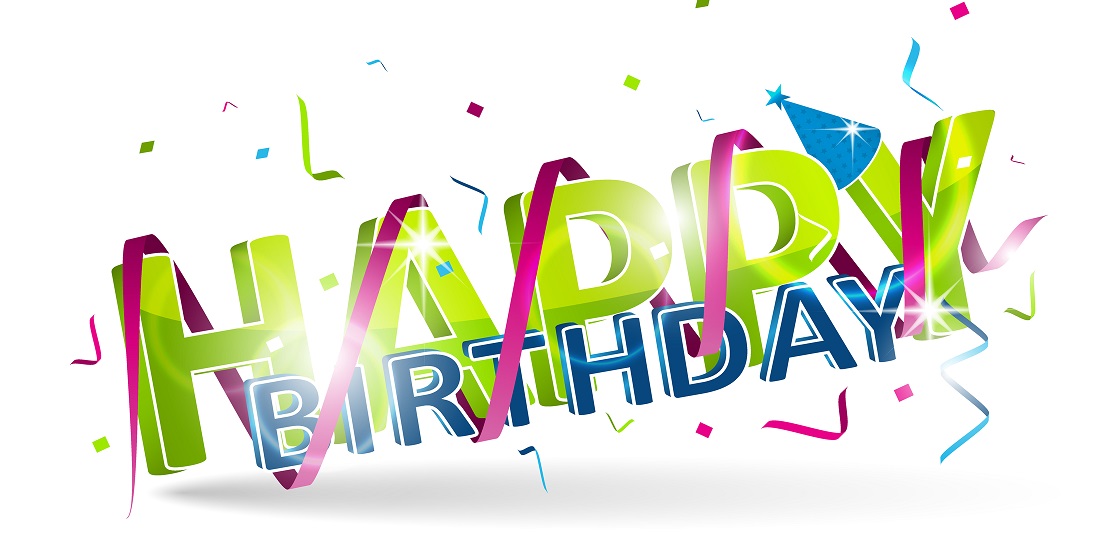 Our May 2020 birthdays!Aged 5Clíodhna CollinsBlanaid LaveryKacie-Leigh O’NeillAged 7Cadáin FoxRosa Mc AllisterAged 8Caoimhín CampbellAged 9Aiden KellySophia LaveryAged 11Lucy Mc DonaldCaithlin MincherA very Happy Birthday to you all,  from everyone in St. Mary’s P.S